INSTITUTO COMPAÑÍA DE MARÍA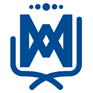 7º GRADO B – AÑO 2022MATERIALES  (TODO CON NOMBRE)      LIBROS: Se solicitarán en febrero.Carpeta Nº A4 con 3 carátulas en blanco y folios A4. Además, agregar las siguientes carátulas:Prácticas del Lenguaje (con hojas rayadas)Ciencias Sociales (con hojas rayadas)Evaluaciones.Todas las hojas deben estar numeradas y con nombreCarpeta Nº A4  con 3 carátulas en blanco y folios A4. Además agregar las siguientes carátulas:Ciencias Naturales (con hojas rayadas)Matemática (con hojas cuadriculadas y hojas blancas lisas como las que se utilizan para imprimir).Evaluaciones.Todas las hojas deben estar numeradas y con nombreCuaderno de Comunicados Institucional (se entregará en la escuela y el costo del mismo se incluirá en la cuota).1 cartuchera con útiles:2 Lapiceras de pluma con cartucho de repuestoBorratintas y goma de borrar.Lápiz negroSacapuntasLápices de coloresMarcadoresRegla de 20 cm.Escuadra, compás y transportador.Tijera Voligoma Varias microfibras y una negra.En el transcurso del año se pedirá 1 calculadora preferentemente científica.CADA MATERIA ESPECIAL IRÁ SOLICITANDO LOS MATERIALES EN EL TRANSCURSO DE LOS PRIMEROS DÌASPara Educación Tecnológica:     Carátula del área con hojas rayadas N°3 (numeradas y con nombre) + un folio N°3 extra para entrega de hojas para corrección. La carpeta puede compartirse con las otras materias.